Introduction:Even after 60 years of rising of artificial intelligence (AI), its use in resource-poor countries is relatively less as compared to developed countries [1]. The cloud based AI services have enabled users to access their health information from anywhere, anytime [2]. The cloud based AI services have reduced the cost, manpower and paper work [3][4][5]. The Cloud based Applications and mobile apps have a significant positive impact on health and health care, however, there is a need to discuss on technology, security and legal issues related to these applications [6]. There is a wide scope for development of Cloud-based & Mobile Application based AI tools for healthcare within the sphere of International Telecommunication Union (ITU)/World Health Organization (WHO) Focus Group on “Artificial Intelligence for Health” (FG-AI4H).Objectives:The objectives of the topic groups are as follows:to discuss on technology, security and legal issues related to cloud-based AI tools to provide a forum for open communication among various stakeholders,to coordinate the benchmarking process in collaboration with the Focus Group managementand working groups.Basic requirements for development of Cloud-based AI Applications for health [6]:The basic requirements for a Cloud-based AI Applications for health are as follows:Adoption of Cloud: The selection of cloud should be validated w.r.t. the desired requirement of the application being developed. There are public clouds, private clouds, community clouds and hybrid clouds available in the network. Performance of cloud: The cloud should be validated with respected to its subscription cost, expendability and speed.Keys features of cloud applications [7]:Settings and Configurations of the application may be stored in the environment in place of application.Database servers may be kept separate from application serverPort binding should be flexibleScalability of the application & data should be designed intelligentlySecurity Validation [8]: The provider of cloud should ensure secure data access, transfer and storage.The provider should provide visibility of security integrity and tamperingThe European Network and Information Security Agency(ENISA) has identified top 10 security risks including loss of governance, data protection, incomplete data deletion etc. [9]Relevant and well-defined objective in collaboration with a clinician for developing AI for healthcare [10][11]:Healthcare decisions are taken by clinicians. Thus, for developing AI tool, a relevant and well-defined research question is need to be identified in close coordination with clinician.Data Quality and Parameters [10]:Different clinicians have different way of analyzing. Thus, data parameters and data values may be different for similar healthcare cases[12]. There is a need to identify right data and its all possible synonyms to ascertain best data quality and parameters for developing AI tool.Correct sample size of patients and their variables [10]:Incorrect sample size of data may lead to false correlations[13]. The size calculation depends on alpha error, beta error, clinically meaningful difference, variability or standard deviation and include a safety margin[14]. Ethical issues and Regulations : There are 17 principles mentioned in the “ICMR - National Ethical Guidelines For Biomedical And Health Research Involving Human Participants” [15]. According to Principle of essentiality, the use of human participants should be duly vetted by an ethics committee (EC) independent of the proposed research. According to Principle of professional competence, the AI tool must be developed in consultation with medical experts and contain accurate medical information. There is a need to follow all the guidelines related to Ethics issues before designing a research study.Legal issues :Legal issues need careful attention[16][17]. Right method and right technology for development of AI tool [10]:It is observed that different technologies have different success rate for different type of research questions. One technology cannot be used for all research questions. The identification of correct method and correct technology is required [18][19][20][21]. Call for Topic Group Participation in AI4H applications and platforms: Cloud-based ApplicationsThe International Telecommunication Union (ITU)/World Health Organization (WHO) Focus Group on “Artificial Intelligence for Health” (FG-AI4H; https://www.itu.int/go/fgai4h) seeks engagement from members of the medical and artificial intelligence (AI) communities to collaborate in development of Cloud based AI tools for Health.References“Artificial Intelligence in Healthcare”. Wikipedia. https://en.wikipedia.org/wiki/Artificial_intelligence_in_healthcareMell P, Grance T. The NIST definition of cloud computing. Commun ACM 2010;53(6):50.Schweitzer EJ. Reconciliation of the cloud computing model with US federal electronic health record regulations. J Am Med Inform Assoc 2011 Jul 4. [CrossRef] [Medline]Haughton J. Year of the underdog: Cloud-based EHRs. Health Manag Technol 2011;32(1):9.Kabachinski J. What's the forecast for cloud computing in healthcare? Biomed Instrum Technol 2011;45(2):146-150. [CrossRef] [Medline]A. M.-H. Kuo, “Opportunities and challenges of cloud computing to improve health care services,” Journal of Medical Internet Research, vol. 13, no. 3, p. e67, 2011.“Developing cloud applications must play by the rules” https://searchcloudcomputing.techtarget.com/news/450420351/Developing-cloud-applications-must-play-by-the-rules-all-12-of-them El Khatib, M. M., Al-Nakeeb, A., & Ahmed, G. (2019). Integration of Cloud Computing with Artificial Intelligence and Its Impact on Telecom Sector—A Case Study.Cloud Computing- Benefits, risks and recommendations for information security. https://resilience.enisa.europa.eu/cloud-security-and-resilience/publications/cloud-computing-benefits-risks-and-recommendations-for-information-securityvan Hartskamp M, Consoli S, Verhaegh W, Petkovic M, van de Stolpe A. Artificial Intelligence in Clinical Health Care Applications: Viewpoint Interact J Med Res 2019;8(2):e12100Davenport, T., & Kalakota, R. (2019). The potential for artificial intelligence in healthcare. Future healthcare journal, 6(2), 94–98. doi:10.7861/futurehosp.6-2-94Elmore JG, Barnhill RL, Elder DE, Longton GM, Pepe MS, Reisch LM, et al. Pathologists' diagnosis of invasive melanoma and melanocytic proliferations: Observer accuracy and reproducibility study. BMJ 2017 Jun 28;357:j2813Calude CS, Longo G. The deluge of spurious correlations in big data. Found Sci 2017 Sep;22(3):595-612.Nithya J Gogtay. Principles of sample size calculation. Indian J Ophthalmol. 2010 Nov-Dec; 58(6): 517–518. doi: 10.4103/0301-4738.71692. PMCID: PMC2993982. PMID: 20952836“National Ethical Guidelines For Biomedical And Health Research Involving Human Participants” developed by Indian Council of Medical Research, New Delhi, India. https://www.icmr.nic.in/sites/default/files/guidelines/ICMR_Ethical_Guidelines_2017.pdfAttila Kertesza and Szilvia Varadib. Legal Aspects of Data Protection in Cloud Federations. https://www.researchgate.net/publication/246547793_Legal_Aspects_of_Data_Protection_in_Cloud_FederationsAttila Kertesza and Szilvia Varadib. Security Privacy and Trust in Cloud System. https://link.springer.com/content/pdf/bfm%3A978-3-642-38586-5%2F1.pdfEsteva A, Robicquet A, Ramsundar B, Kuleshov V, DePristo M, Chou K, et al. A guide to deep learning in healthcare. Nat Med 2019 Jan;25(1):24-29.Ghahramani Z. Probabilistic machine learning and artificial intelligence. Nature 2015 May 28;521(7553):452-459.LeCun Y, Bengio Y, Hinton G. Deep learning. Nature 2015 May 28;521(7553):436-444.Jiang F, Jiang Y, Zhi H, Dong Y, Li H, Ma S, et al. Artificial intelligence in healthcare: Past, present and future. Stroke Vasc Neurol 2017 Dec;2(4):230-243____________________________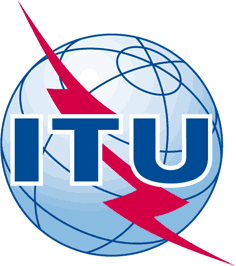 INTERNATIONAL TELECOMMUNICATION UNIONTELECOMMUNICATION
STANDARDIZATION SECTORSTUDY PERIOD 2017-2020INTERNATIONAL TELECOMMUNICATION UNIONTELECOMMUNICATION
STANDARDIZATION SECTORSTUDY PERIOD 2017-2020FG-AI4H-I-049FG-AI4H-I-049INTERNATIONAL TELECOMMUNICATION UNIONTELECOMMUNICATION
STANDARDIZATION SECTORSTUDY PERIOD 2017-2020INTERNATIONAL TELECOMMUNICATION UNIONTELECOMMUNICATION
STANDARDIZATION SECTORSTUDY PERIOD 2017-2020ITU-T Focus Group on AI for HealthITU-T Focus Group on AI for HealthINTERNATIONAL TELECOMMUNICATION UNIONTELECOMMUNICATION
STANDARDIZATION SECTORSTUDY PERIOD 2017-2020INTERNATIONAL TELECOMMUNICATION UNIONTELECOMMUNICATION
STANDARDIZATION SECTORSTUDY PERIOD 2017-2020Original: EnglishOriginal: EnglishWG(s):WG(s):PlenaryE-meeting, 7-8 May 2020E-meeting, 7-8 May 2020DOCUMENTDOCUMENTDOCUMENTDOCUMENTDOCUMENTSource:Source:EditorsEditorsEditorsTitle:Title:DEL09.2: Cloud-based AI applicationsDEL09.2: Cloud-based AI applicationsDEL09.2: Cloud-based AI applicationsPurpose:Purpose:DiscussionDiscussionDiscussionContact:Contact:Manjeet Singh Chalga
ICMR, New Delhi
IndiaManjeet Singh Chalga
ICMR, New Delhi
IndiaTel: 	+91-9582776792
Email: 	chalgams.hq@icmr.gov.inContact:Contact:Aveek De
CMS - Social Impact Specialists, Bangalore
IndiaAveek De
CMS - Social Impact Specialists, Bangalore
IndiaTel: 	
Email: 	aveek@cms-india.orgAbstract:This document contains a draft set of rules for development of Cloud-based AI applications, their testing and benchmarking. This document also invites Medical & AI researchers to collaborate in development of Cloud-based AI applications for Health within the International Telecommunication Union (ITU)/World Health Organization (WHO) Focus Group on “Artificial Intelligence for Health” (FG-AI4H).